ВЗАИМООТНОШЕНИЕ С КЛИЕНТАМИТип взаимоотношений:Персональная поддержка.Клиент может общаться напрямую с представителем компании, получая от него помощь в процессе покупки и после нее. Это может происходить на месте продажи, через колл-центр, по электронной почте или другими путями.Приобретение товара:Предварительный заказ товаров производиться через личный кабинет – выбор способа оплаты, время и место доставки – доставка – обратная связь.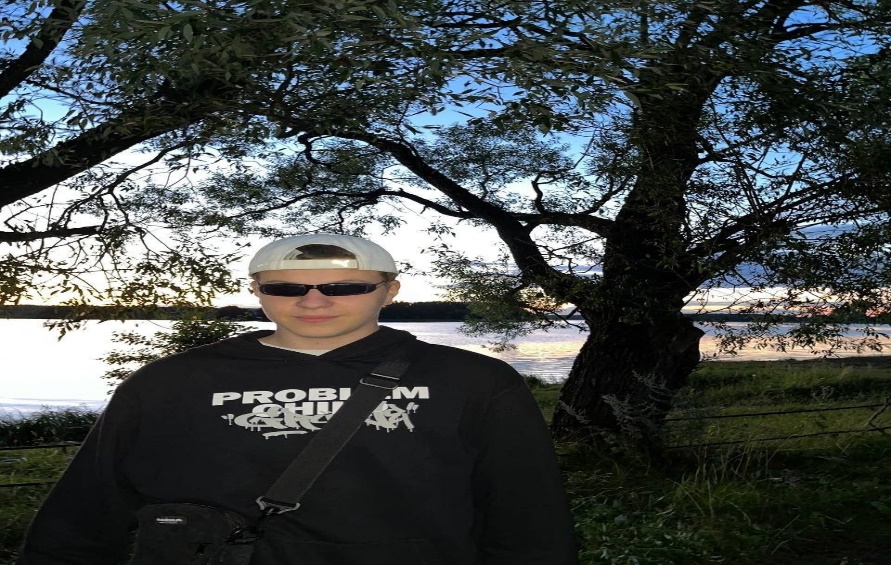 